Zajęcia 13.05 (środa)Temat kompleksowy: W krainie muzyki.Temat dnia: Muzyka wokół nas.Cele:Dziecko: usprawnia aparat mowy, podejmuje próby artykułowania głoski szwdraża się do wyraźnego mówieniarozwija tężyznę fizyczną poprzez zabawy ruchowesłucha czytanego opowiadania, potrafi rozmawiać na temat jego treścinaśladuje różne odgłosy lasudoskonali motorykę małą Środki dydaktyczne: komputer z dostępem do internetu, tekst opowiadania B. Formy ,,Leśne odgłosy”, ołówek, flamastryPrzebieg zajęć: „Szumiący las” – usprawnianie aparatu mowy, próby wywoływania głoski sz, zachęcanie do wyraźnego mówienia, doskonalenie małej i dużej motoryki.*** Proszę aby Państwo pokazali jak wygląda głoska ,,sz”. Naśladuje Państwa dziecko. Proszę zapytać co może szumieć. Jeśli padnie odpowiedź liście i drzewa, liście - dziecko rusza palcami i dłońmi - dziecko cicho wypowiada głoskę sz, drzewa - dziecko rusza rękami jak konary drzew na wietrze - dziecko głośno wypowiada głoskę sz.Słuchanie opowiadanie Bożeny Formy pt. ,,Leśne odgłosy”.Leśne odgłosyWczesnym rankiem w lesie słychać było wesołe ćwierkanie wróbli: ćwir, ćwir, ćwir. Zakukała kukułka: ku-ku, ku-ku, ku-ku. Do pracy zabrał się dzięcioł. Energicznie stukając w korę stuk-puk, stuk-puk, stuk-puk wyjadał korniki.Wtem nad lasem zaczęły krążyć wrony, kra, kra, kra. Zerwał się wiatr. Drzewa zaczęły kołysać się i szumieć: szszsz.... Padające krople deszczu lekko uderzały o liście: kap, kap, kap.... Wkoło słychać było plusk wody: plusk, plusk, plusk....Nagle deszcz przestał padać i w lesie nastała cisza. Rozległo się głośne tupanie. To jeż zmieniał swoją kryjówkę: tup, tup, tup. Pośród niskich traw pełzał zaskroniec: ssss........ Wyraźnie słychać było bzykanie dużych much: bzzzz.... Słońce wyjrzało zza chmur i rozśpiewała się cała leśna ptaszyna:(głośno) pi, pi, pi; wiju, wiju, wiju; tu, tu, tu; pijo, pijo, pijo.... Kiedy zapadł zmrok, śpiew ptaków stawał się coraz cichszy, aż zupełnie ustał:(cicho) pi, pi, pi; wiju, wiju, wiju; tu, tu, tu; pijo, pijo, pijo....Nad lasem zapadła noc. Zapanowała cisza, którą od czasu do czasu przeszywało wycie wilków: auuu, auuu, auuu... i głos sowy: uhu, uhu, uhu.***Analiza tekstu:Jakie zwierzęta pojawiły się opowiadaniu?Wymień/Pokaż jakie leśne odgłosy zapamiętałeś.„Wiatr, deszcz, ulewa” – zabawa ruchowa. Eksperymentowanie z dźwiękiem, rozwijanie wyobraźni muzycznej. https://www.youtube.com/watch?v=74_0qOgm2H0Praca z kartą pracy – rozwijanie sprawności manualnej, kształtowanie umiejętności wyciszenia się, skupienia na pracy.***Najpierw proszę aby dziecko ołówkiem lub czarną kredką połączyło wszystkie kropki aby powstał jeden, spójny obrazek. Następnie flamastrami metodą kropkowania ,,pokolorowało” obrazek.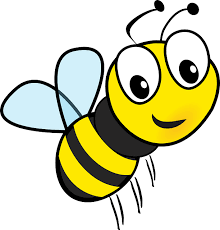 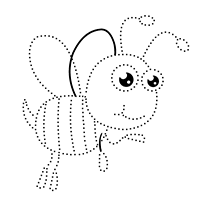 